You are summonsed to attend the  Monthly Meeting of the Hawthorn Parish Council which will be held remotely using ZOOM* (online platform) on Monday 19th October  2020 starting at 7pm. **AGENDANotice of MeetingPublic Notice of the Meeting has been given in accordance with Schedule 12 paragraph 10(2) of the LGA 1972Apologies: To receive apologies and to approve reasons for absence.Declarations of InterestTo notify of any items that appear in the agenda in which you may have an interest, including those that have previously been recorded in the Members Register of Interests.Minutes: To approve the Minutes of the Monthly Meeting held September 21st, 2020Matters of InformationReports  Police  DCC  Community Centre  Right of way : Footpath past the Rectory Any other reportsPublic ParticipationCorrespondencePlanning for the Future ConsultationFinancial:    To endorse the monies to be paid by the Clerk since the last meeting / Bank reconciliation  ½ year Estimates Review  Community Plant budget – requirement to complete project  Defib battery  Request donation from Durham Cathedral  Donation Pumpkin TrailCurrent Planning ApplicationsEvents & InformationChristmas Tree and Switching on the LightsParking To discuss signage at the Dene Entrance (CW)Speeding : West Lane (SI)Dates of the next meetings:  Monday  16th November /  Monday 14th DecemberLesley Swinbank(Parish Clerk)    12th October  2020All residents are able to join the meeting Join Zoom Meeting
https://us04web.zoom.us/j/79458715855?pwd=OE1xQVNBekY0Q3VVZjYrWXRhRGFvZz09
Meeting ID: 794 5871 5855
Passcode: deCdv6information on how you can take part in Public Participation is available at www.hawthornparish.co.uk** Zoom is a free online platform but is time limited to 40 minutes per session.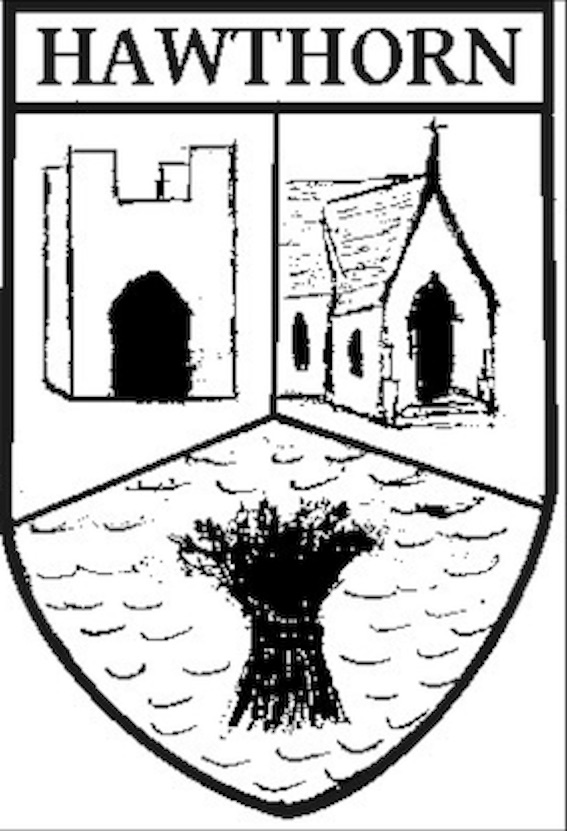 Hawthorn Parish CouncilClerk to the Council: Lesley Swinbank MBA, FSLCCSpringwell House, Spring Lane, Sedgefield Co. Durham. TS21 2HSTel. 01740 622429Email: clerk@hawthornparish.co.uk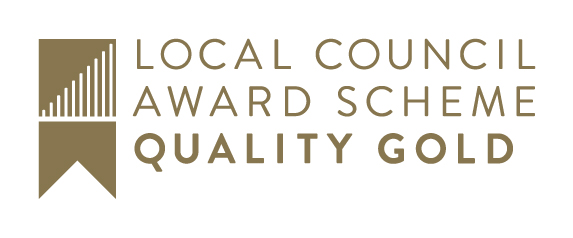 